Ход урокаТехнология проведенияДеятельностьучениковДеятельностьучителяЗадания для учащихся, выполнение которых приведёт к достижению запланированных результатовМотивация к учебной деятельности (4 мин)Цели: -актуализировать требования к ученику со стороны учебной деятельности;- создание условий для возникновения у учеников внутренней потребности включения в учебную деятельность; -установить тематические рамки;Проговаривают девиз занятия.Проговаривают тип занятия и называют шаги учебной деятельности.Организует актуализацию требований к ученику со стороны учебной деятельности.Создаёт эмоциональный настрой.Создаёт  условия для возникновения у учеников внутренней потребности включения в учебную деятельность.Устанавливает тематические рамки.Организует уточнение типа занятия и называние шагов учебной деятельности.1.Эмоциональный настрой.- Добрый день, друзья! Я рада вас видеть и очень хочу начать работу с вами. Все ли готовы к уроку? (Да)- Тогда вперёд!Девиз урока.- Прочитайте девиз сегодняшнего урока (на доске):Смело иди вперёд,Не стой на месте,Чего не сделает один,Сделаем вместе!- Ребята, какое наступило время года? (весна) - Какие приметы весны вы знаете? (ответы детей)- Что происходит с природой? (оживает, пробуждается). - Сегодня мы отправимся в гости к весне, будем приближать её приход.  - На чём лучше совершить путешествие, чтобы  увидеть всю красоту этого времени  года? (ответы детей) - Самолёт летит слишком высоко, на машине не везде можно проехать.- Вспомните мультфильм «Паровозик из Ромашково». Почему он всё время опаздывал? (ответы детей) - Он любовался природой. - Мы с вами тоже совершим поездку на паровозике, чтобы не упустить ни одной приметы весны. Мы будем делать остановки, наблюдать и  выполнять различные задания. Выполнив все испытания,  сможем приблизить приход весны. В дороге нам будет помогать маршрутный лист. Раз мы отправляемся с вами в путешествие, то у каждого путешественника должен быть ещё «Бортовой журнал». Здесь мы будем отмечать то, что мы уже знаем, что хотим узнать и что узнаем во время урока.- Возьмите маршрутный лист. Давайте подпишем число и классная работа (Приложение 1)II. Актуализация и фиксирование индивидуального затруднения в пробном действии (3 мин)Цели: -организует выполнение учащимися пробного учебного действия;-организовать фиксирования учащимися индивидуального затруднения.Под руководством учителя выявляют место затруднения.Проговаривают причину затруднения с помощью учителя.Организует выявление места затруднения.Организует фиксирование во внешней речи причины затруднения.2. Минутка чистописанияВ  ве  ви  п  пт  тп  пе  ел  в.сна  т.пло  птич.ки   прил.тают- Какие буквы вставили, почему?- Оцените, закрасьте кружок цветом:Зеленый-выполнил правильно, без ошибок, написано аккуратно и красиво.Желтый-выполнил задание с 1-2 ошибками.Красный-часто ошибался, выполнил правильно только половину задания.- Как вы думаете, почему я выбрала эти слова? Как они связаны между собой?- Слова связаны с темой весны.-  Посмотрите на слова. Найдите лишнее. -  Почему оно лишнее?  - Как определили, что эти слова – существительные?  - Что вы знаете об имени существительном?  - Что оно обозначает? -На какие вопросы отвечает?III. Выявление места и причины затруднения (1 мин)Цели: - выявить место (шаг, операция) затруднения;- зафиксировать во внешней речи причинузатруднения.Под руководством  учителя выявляют место затруднения.Проговаривают причину затруднения с помощью учителя.Организует выявление места затруднения.Организует фиксирование во внешней речи причины затруднения.3. Приём ««Бортовой журнал»- Слово прилетают можно назвать существительным? Почему?- А какая это часть речи? На  какой вопрос отвечает? - Что  обозначает?Учитель предлагает заполнить таблицу «Бортовой журнал»: «+» - знаю «?» – хочу узнать  V – узнал.- Посмотрите на вопросы. На какие вы можете дать ответ сейчас? На какие вопросы вы не знаете ответа? - Почему возникло затруднение? (ответы детей).IV. Построение проекта выхода из затруднения (3 мин)Цели: -организовать постановку цели урока;-организовать составление совместного плана действий;- определить средства.Проговаривают следующий шаг учебной деятельности.С помощью учителя проговаривают и ставят цель урока.Составляют и проговаривают план  действий с помощью учителя.Называют средства.Организует уточнение следующего шага учебной деятельности.Организует постановку цели урока.Организует составление совместного плана действий.4. Заполнение кластера по теме «Глагол»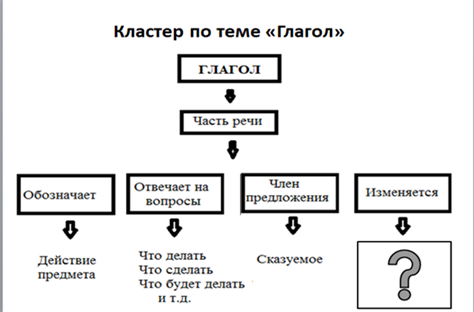 - «О чём будем говорить на уроке? Исходя из этого, сформулируйте тему и цели  урока.Тема: Что такое глагол? Цели: узнать, что обозначает, на какие вопросы отвечает, какую роль выполняет в предложение. - А можно ли обойтись в нашей жизни без глаголов? - Зачем они нам нужны?V. Реализация построенного проекта (25 мин)Цели: -реализовать построенный проект в соответствии с планом;- зафиксировать новое знание в речи и знаках;-организовать устранение и фиксирование преодоления затруднения;- уточнить тему занятия.Под руководством учителя выполняет составленный план действий.Отвечают на вопросы учителя.Под руководством учителя выполняет составленный план действий.Отвечают на вопросы учителя.Создаёт условия для возникновения у учеников внутренней потребности включения в учебную деятельность.Устанавливает тематические рамки.Организует уточнение типа занятия и называние шагов учебной деятельности.5. Маршрутный лист «Путешествие по станциям»- А можно ли обойтись в нашей жизни без глаголов? - Зачем они нам нужны? - Чтобы узнать, мы отправимся на станцию «Подснежники». Готовы к путешествию? Тогда встаем и двигаемся под музыку и слова (чу-чух паровозик).- Ощущение весны приходит не сразу, если на календаре «1 марта» и растаявший снег не всегда нам греет душу, принося часто слякоть и уныние.Ощущение весны нам дарят поющие птицы, лучи солнца, аромат весны и конечно же, появившиеся подснежники! Подснежник - символ весны, надежды и чистоты!- Перед вами текст, с пропущенными словами, нужно подобрать слова, которые даны ниже. Оживите текст.Весна. Снег. В лесу на деревьях листочки. На поляне подснежники. Птицы гнёзда. - Какие слова вставили? (ответы детей) – Что изменилось в тексте?  Вставили слова, которые помогли оживить имена существительные, привести их в действие. Весна-это время пробуждения, она не может бездействовать. - Какие действия совершает природа, когда пробуждается весна?Ручьи -  бегут, журчатКапель-звенитПтицы -прилетаютСолнце -греетПодснежник -расцветёт- Оцените, закрасьте кружок цветом:Зеленый-выполнил правильно, без ошибок, написано аккуратно и красиво.Желтый-выполнил задание с 1-2 ошибками.Красный-часто ошибался, выполнил правильно только половину задания.-Мы продолжаем наше путешествие и  отправляемся на станцию «Яблоневый цвет». -Давайте встанем и передохнем (движение под музыку). Яблоневый цвет - это символ весны, возрождения, начала новой жизни. Образ цветущего яблоневого сада отражает плодородие, благосостояние, успех и процветание. – Откройте учебник на стр. 68 , разберём упр. 116. -  Рассмотрите рисунки.- Что делает мальчик? Назовите слова обозначающие действие предмета (моет, поливает, стирает, читает).- На какой вопрос отвечают эти слова? (что делает?)- К какой части речи они относятся? (глаголу)- Ребята, давайте мы попытаемся дать определение «Что же такое глагол?»- А теперь, сравним  с правилом в учебнике, правильно ли вы дали определение? Дети читают правило в учебнике. - Глагол – это часть речи.  А почему у этой части речи такое название?- Оказывается, в древнерусском языке было слово глаголить – говорить. А часть речи, которая обозначает действие предмета, назвали глаголом, ведь она рассказывает, «глаголит» о предмете: что он делает, что делал или что будет делать.-Составим предложение по любому рисунку (дети составляют).-Давайте запишем одно предложение в тетрадь и подчеркнём главные члены предложения. (Мальчик моет посуду.)-Какой частью речи выражено подлежащее? (сущ.)-Какой частью речи выражено сказуемое? (гл.)- Оцените, закрасьте кружок цветом:Зеленый-выполнил правильно, без ошибок, написано аккуратно и красиво.Желтый-выполнил задание с 1-2 ошибками.Красный-часто ошибался, выполнил правильно только половину задания.VI.Первичное закрепление с проговариванием во внешней речи  (5 мин)Цели:-организовать выполнение учащимися самостоятельной работы;-организовать самопроверку по эталону, -организовать выявление места и причины затруднений.Выполняют самопроверку по эталону.Называют с помощью учителя место своего затруднения, причину  исправляют ошибки.Организует выполнение учащимися самостоятельной работы на новое знание.Организует самопроверку по эталону.Организует выявление места и причины затруднений, работу над ошибками.- Как   распознать глаголы в речи?  - Давайте составим алгоритм. Что такое алгоритм? (последовательность действий, которые необходимо выполнить, чтобы решить поставленную задачу).- Сейчас мы его составим. Будете работать в парах.- У вас на партах карточки, на которых напечатаны действия алгоритма. Работая и обсуждая в парах, вы разложите карточки в нужном порядке       1. Поставить к слову вопрос      2. Узнать, что оно обозначает3.Определить часть речи- Теперь попробуем применить эти знания на практике. Отправляемся на станцию «Капель».-Капель - характерный звон, который издают капли воды (образующиеся при таянии снега), падая на землю с крыш домов (и др. возвышений).На экране напечатано стихотворение:- Прочитайте стихотворение.Тают сугробы.Утихли метели.В садовую рощуГрачи прилетели.-Найдите глаголы, подчеркните двумя чертами. - Назовите глаголы, докажите.- Оцените, закрасьте кружок цветом:Зеленый-выполнил правильно, без ошибок, написано аккуратно и красиво.Желтый-выполнил задание с 1-2 ошибками.Красный-часто ошибался, выполнил правильно только половину задания.-Ребята, какая следующая станция? «Грачи прилетели» Готовы путешествовать дальше? С пробуждением весны птицы прилетают, строят гнёзда, а как они щебечут. Грач – птица, приносящая тепло. Именно так называют ее люди еще с древних времен, когда впервые было замечено, что с прилетом грачей наступало потепление в северных районах. Послушайте какой голос птицы.- А как другие животные издают голоса? Следующее задание Кто как голос подаёт? должны дописать в таблицу слова, определить, какой частью речи они являются и объяснить.Раздаётся таблица (см. приложение), дети должны дописать в таблицу слова, определить, какой частью речи они являются и объяснить.- Какие слова вы подбирали? На какой вопрос отвечают? (ЧТО ДЕЛАЕТ?)- Теперь, ребята, вы точно знаете, как кричат, рычат и поют птицы и звери.- Оцените, закрасьте кружок цветом:Зеленый-выполнил правильно, без ошибок, написано аккуратно и красиво.Желтый-выполнил задание с 1-2 ошибками.Красный-часто ошибался, выполнил правильно только половину задания.VII. Включение в систему знаний и повторение. (2 мин)-организовать включение новое знание в систему знаний;-организовать повторение учебного содержания, необходимого для обеспечения содержательной непрерывности.Заполняют таблицу, отвечают на вопросы учителя.Организует выполнение учащимися самостоятельной работы– Скажите, пожалуйста, может ли одно слово быть разной частью речи? Например, и существительным, и глаголом?- Ваши гипотезы.- Чтобы подтвердить одну из ваших гипотез, нам предстоит выполнить одно задание. Мы отправляемся на станцию «Ледоход».  Давайте передохнём! (музыка)Ледоход - движение льда по течению рек и на озёрах весной (во время таяния).Задание: надо распределить и записать слова  в два столбика. 1 столбик – имя существительное2 столбик  – глаголСлова для диктовки: пила, печь, жгут.Существительное		                    Глагол пила				                       пила   печь				     		печь  жгут						жгут- Докажите, что слово пила – это существительное,  - это глагол.- Чтобы это доказать, что нужно сделать?- Какие у вас предположения? (Надо с этим словом составить предложения.) - Оцените, закрасьте кружок цветом:Зеленый-выполнил правильно, без ошибок, написано аккуратно и красиво.Желтый-выполнил задание с 1-2 ошибками.Красный-часто ошибался, выполнил правильно только половину задания.- Давайте вернёмся к «Бортовому журналу» и заполним его (дети заполняют таблицу).- Озвучиваем вопрос и отвечаем на него.- На все вопросы мы с вами смогли ответить? (да)- Как вы думаете, достигли мы поставленной цели нашего урока?- Что было трудным на уроке?- Что было интересным на уроке?-  Как вы думаете, всё ли мы узнали о глаголе? Что ещё хотели бы узнать?- Глаголы  могут изменяться, а вот по каким признакам нам еще предстоит узнать! Знакомство с глаголом мы продолжим на следующих уроках.- Ребята, вот и подходит к концу наше путешествие.  Сегодня мы приблизились к весне. Уже всюду слышится её чудесная песенка. Детская песня «Солнечная капель». А пока звучит песенка, нарисуйте на своём маршрутном листе солнышко, показывающее ваше настроение. Если сегодня не все получилось, то нарисуйте тучку. Будем разгонять ваши тучки на следующих наших занятиях.Всем спасибо за урок. Вы молодцы!